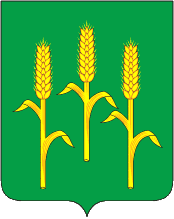 АДМИНИСТРАЦИЯсельского поселения «Село Гаврики» Мещовского района Калужской области ПОСТАНОВЛЕНИЕ29 декабря  2016 г.                                                                                                         №  115 О внесении изменений в постановление от 07.11.2013г. «Об утверждении муниципальнойпрограммы «Развитие дорожного хозяйства в сельском поселении «Село Гаврики»В соответствии с Федеральным законом от 06.10.2003 г. № 131-ФЗ «Об общих принципах организации местного самоуправления в Российской Федерации», Федеральным законом от 08.11.2007 г. № 257-ФЗ«Об автомобильных дорогах и о дорожной деятельности в Российской Федерации и о внесении изменений в отдельные законодательные акты Российской Федерации», Ведомственных строительных норм ВСН 1-83 «Типовая инструкция по техническому учету и паспортизации автомобильных дорог общего пользования», утвержденных Минавтодором  РСФСР 05.02.1982 года,  Решением Сельской Думы МО СП «Село Гаврики» от 01 октября 2010 года № 12 «Об утверждении Перечня автомобильных дорог общего пользования, являющихся собственностью сельского поселения «Село Гаврики» и присвоению им идентификационных номеров»                     на основании Устава сельского поселения «Село Гаврики»                                           ПОСТАНОВЛЯЮ:	Изложить муниципальную программу «Развитие дорожного хозяйства в сельском поселении «Село Гаврики»  в новой редакции (далее–Программа) согласно приложения.Предусмотреть в бюджете сельского поселения «Село Гаврики» ассигнования на реализацию муниципальной  программы «Развитие дорожного хозяйства в сельском поселении «Село Гаврики».Установить, что в ходе реализации муниципальной программы «Развитие дорожного хозяйства в сельском поселении «Село Гаврики» мероприятия и объемы их финансирования подлежат ежегодной корректировке с учетом возможностей средств бюджета сельского поселения «Село Гаврики».Контроль за выполнением настоящего постановления оставляю за собой.Глава администрации				               Л.Н. Ламонова	  